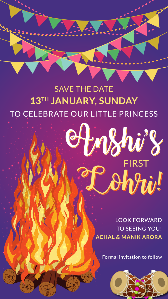 Top Line:SAVE THE DATEDay, Date:Time:Line Invite:To celebrate our Little PrincessFunction Title:Anshi’s First LohriVenue:Last line:Look forward to see seeing you!Names hereOptional: Formal Invitation to follow